Conservatorio Di Musica C. Pollini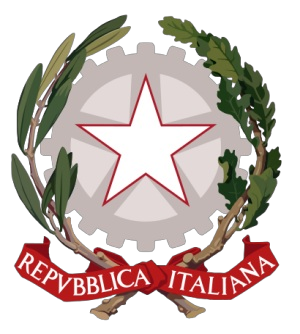 Via Eremitani 18 Padova (PD) Tel 0498750648 Fax Email Codice Fiscale:Tasso di assenza del personaleMese e AnnoTipo PersonaleNumero dipendentiTotale giorni lavorativiTotale assenze nel mesePercentuale AssenzaTotale presenze nel mesePercentuale PresenzaGennaio 2023Docente82205010.05204999.95Gennaio 2023Ata2562120933.6641266.34Gennaio 2023Esterno2500050100Totale meseTotale mese10927212107.72251192.28Febbraio 2023Docente82196880.41196099.59Febbraio 2023Ata245768915.4548784.55Febbraio 2023Esterno2480048100Totale meseTotale mese1082592973.74249596.26Marzo 2023Docente82221470.32220799.68Marzo 2023Ata2464810416.0554483.95Marzo 2023Esterno2540054100Totale meseTotale mese10829161113.81280596.19TotaleTotaleTotale82294185.08781194.92